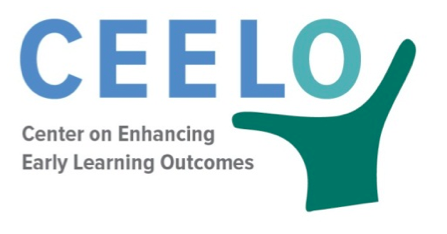 Peer Learning Community Planning ToolPurpose: This form can assist Peer Learning Community members to plan future short-term and long-term activities and goals.  This information can be used by the PLC facilitatotor to identify meeting goals and resources needed to support PLC actions.Additional Resources: The following resources provide additional information on peer learning communities.Riley-Ayers, S. & Costanza, V.J. (2014). Professional Learning Academy: Supporting District Implementation of Early Childhood Policy. (CEELO FastFact). New Brunswick, NJ: Center on Enhancing Early Learning Outcomes.Schilder, D., Clarke Brown, K., & Gillaspy, K. (2014). Peer Learning Community Guide (CEELO FastFact). New Brunswick, NJ: Center on Enhancing Early Learning Outcomes. Clarke Brown, K. (2015). Peer Learning Communities. (CEELO Powerpoint Presentation. New Brunswick, NJ: Center on Enhancing Early Learning Outcomes.This tool was developed by Shannon Riley- Ayers, Associate Research Professor, National Institute for Early Education Research.  District InformationDistrict InformationDistrict InformationDistrict InformationDistrict InformationDistrict InformationDistrict:PLC Topic:PLC Participants:PLC Facilitator(s):Date of first meeting:Planning Planning Planning Planning Planning Planning PLC Starting Point (e.g., evidence document for teacher evaluation, assessment map, video taping teacher practice):PLC Starting Point (e.g., evidence document for teacher evaluation, assessment map, video taping teacher practice):PLC Starting Point (e.g., evidence document for teacher evaluation, assessment map, video taping teacher practice):PLC Starting Point (e.g., evidence document for teacher evaluation, assessment map, video taping teacher practice):PLC Starting Point (e.g., evidence document for teacher evaluation, assessment map, video taping teacher practice):PLC Starting Point (e.g., evidence document for teacher evaluation, assessment map, video taping teacher practice):Rationale (The “why” behind this PLC):Rationale (The “why” behind this PLC):Rationale (The “why” behind this PLC):Rationale (The “why” behind this PLC):Rationale (The “why” behind this PLC):Rationale (The “why” behind this PLC):PLC Goals (end product such as evidence document, assessment changes, increase in DAP in EC shown through video or classroom observation tools):PLC Protocol:Long Term Plan (if applicable):